NOTICE OF RE-TENDERDeadline for Submission of bid:					16-04-2019 at 1100 HoursThe Islamic Republic of Pakistan has received Funds from Kuwait Fund for Arab Economic Development towards the cost of Reconstruction of Higher Education Institutions Project in the Earthquake Affected Areas of AJ&K in Pakistan. Part of this fund will be applied towards the cost of the works. Bids are invited from contractors, having renewed Pakistan Engineering council (PEC) registration/License for the year 2018-19 in relevant category mentioned below. The Chief Engineer, SFD&KF Project, AJ&K invites sealed tenders from the eligible bidders for the “Above mentioned Project” (hereinafter called the works) & remedying of any defect therein, together with Bid security in shape of call deposit/ Bank Guarantee from schedule Bank of Pakistan in favour of Chief Engineer, SFD & KF Project, Muzaffarabad AJ&K. Only eligible bidders with following qualifications should participate in this bidding. National Competitive Bidding (NCB) will be conducted in accordance with single stage Two Envelop Bidding Procedure. A joint venture is qualified for the contract. Eligible interested tenderers may obtain further information about this invitation of Tender from, and inspect the tender documents at the offices of:Project Coordinator, Special Project Cell (SPC), Room # 507, Block-5, ERRA HQ Opposite Margalla Town Murree Road, Islamabad.Ph: 009251-9030997, 9030916 Fax: 8314589, 9030828A complete set of each tender documents may be obtained by eligible/interested tenderer on submitting a written application on the original company letter pad along with a copy of PEC Registration, upon payment of a non-refundable fee of PKR 20,000/- (Twenty Five Thousand Only) from 01-04-2019 to 09-04-2019A pre bid meeting will be take place on 12-04-2019 at 1100 Hours in the ERRA Main Office Opposite Margalla Town Murree Road Islamabad for the bidders who wish to attend. Tenders will be submitted and opened in a session to be held at ERRA Main Office Opposite Margalla Town Murree Road Islamabad and in the presence of representatives of tenderers who wish to attend. This session will take place on 16-04-2019 at 1100 Hours. Following guide lines must be noted: Both Technical and Financial Bids must be submitted in separate sealed envelopes two inner envelopes and one outer marking the inner envelopes “1- Technical Bids,  2-Financial Bids”. Technical Bids will be opened immediately after the deadline for submission of bids in the presence of bidder/bidders’ representatives who choose to attend. Conditional Incomplete, Unsigned and bid filled with lead pencil are not acceptable at all. Usage of Correction fluid & Corrections are strictly prohibited, if such, discrepancies should be duly initialed. The contractor must provide 2 copies of the bid along with the Original Bid. The scope of project may be increased/decreased as per availability of fund from donor.The bidder shall ensure visit of site prior to pre bid meeting.In case of imbalance rates the Employer reserves the rights to reject the bid.The Employer reserves the right to accept or reject any or all bids. 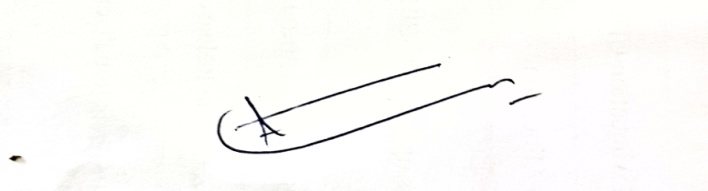 Chief Engineer PMIU for SFD & KF ProjectMuzaffarabad, AJ&KPh: 05822-924139Contract NoCategoryTitleERRA/SFD&KF/POONCH-07/ AJKC-1 & AboveReconstruction of University of AJ&K, Chottagala Campus, Rawalakot (Remaining Works) AJ&K PakistanContract NoBid SecurityERRA/SFD&KF/POONCH-07/AJKPKR 22 MillionEligible bidders should have completed at least, one similar project, with the following minimum value during the last five years.Eligible Bidders should have minimum average annual construction turnover of following value within the last three years.PKR 800 Million PKR 400 Million 